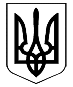                        ВЕЛИКОДИМЕРСЬКА СЕЛИЩНА РАДА               БРОВАРСЬКОГО РАЙОНУ КИЇВСЬКОЇ ОБЛАСТІР І Ш Е Н Н ЯПро надання дозволу на розробку технічної документації із землеустрою щодо встановлення (відновлення) меж земельних ділянок в натурі на місцевості  Керуючись ст. 26 Закону України «Про місцеве самоврядування в Україні», Законом України «Про державний земельний кадастр», ст. ст. 12, 118 Земельного кодексу України, розглянувши заяви громадян про надання дозволу на розробку технічної документації із землеустрою щодо встановлення (відновлення) меж земельної ділянки в натурі на місцевості, враховуючи позитивні висновки та рекомендації постійної депутатської комісії з питань земельних відносин та охорони навколишнього природного середовища, селищна радаВ И Р І Ш И Л А:1. Надати дозвіл на розробку технічної документації із землеустрою щодо встановлення (відновлення) меж земельної ділянки в натурі на місцевості:2. Роботи щодо розробки технічної документації із землеустрою розпочати з укладання договору із землевпорядною організацією, яка має відподний дозвіл (ліцензію) на їх виконання.3. Технічну документацію із землесутрою щодо встановлення (відновлення) меж земельної ділянки в натурі на місцевості розробити та погодити згідно з нормами чинного законодавства України.4. Попередити вищезазначених громадян про те, що державна реєстрація скасовується Державним кадастровим реєстром у разі, якщо протягом                       одного року з дня здійснення державної реєстрації земельної ділянки речове право не зареєстроване з вини заявника (п. 10 ст. 24 Закону України «Про державний земельний кадастр»).  Селищний голова                                                                             А.Б. Бочкарьовсмт Велика Димерка27 квітня 2018 року№ 166 VІІI – VІІ№ п/пПрізвище, імя, по батьковіАдресаВсього передано у власність, гаДля індивідуальногожитлового будівництва, гаДля особистого селянського господарства, гаДля ведення товарно-сільськогоподарського виробництва, гаДля ведення садівництва, га1.Ожеревська Віра МиколаївнаСмт Велика Димерка, вул. Горького 3а0,07000,0700------2Чміль Наталія ІванівнаСмт Велика Димерка, вул. Макаренка 120,20000,12000,1500--0,05000,1200----3Ткаченко Василь МиколайовичСмт Велика Димерка, вул. Польва 150,15000,1200------4Онашко Ганна ФедорівнаСмт Велика Димерка, вул. Бобрицька, 40,15000,1500------5Теплюк Любов ПетрівнаСмт Велика Димерка, вул. Вокзальна 1170,17000,15000,0200----6Порубоченко Ніна ІванівнаСмт Велика Димерка, вул. Бобрицька 4а0,22000,15000,0700----7Миронець Тетяна РоманівнаСмт Велика Димерка, вул. Коцюбинського 800,20000,15000,0500----8Страдін Василь МиколайовичС. Бобрик, вул. СТ «Припять»0,0600------0,06009Ситюк Валентина МихайлівнаСмт Велика Димерка, вул. Пархоменка 360,20000,15000,0500----10Мотрук Валентина МиколаївнаСмт Велика Димерка, вул. Щорса 540,30000,15000,1500----11Плакса Наталія АнатоліївнаСмт Велика Димерка, вул. Щорса 1а0,07000,0700------12Сидоренко Сергій ГригоровичСмт Велика Димерка, вул. Ніколаєва 110,25000,15000,1000----13Ткаченко Валентина МиколаївнаСмт Велика Димерка, вул. Броварська 560,17000,15000,0200----14Чернік Світлана ЮріївнаСмт Велика Димерка, вул. Вокзальна 1040,40000,15000,2500----15Рубанка Олексій ДаниловичСмт Велика Димерка, вул. Броварська 240,25000,15000,1000----16Половко Віра ОлексіївнаСмт Велика Димерка, вул. Богданівська, 870,42000,15000,2700----17Скатерний Олександр ВасильовичС. Жердова, вул. Світла, 350,22500,2250------18Костюк Інна ВалентинівнаС. Покровське, вул. Жовтнева, 160,25000,2500------19Малюга Олег МиколайовичС.Захарівка, вул. Лісова, 200,35900,12500,2340----20Затула Віра ВасилівнаС. Бобрик, вул. Кооперативна,360,14000,1400---------21Олійник Ігор ГенадійовичСмт Велика Димерка, вул. Вереснева, 40,30000,15000,1500------22Чміль Антоніна ІванівнаСмт Велика Димерка, вул. Степова 0,18000,15000,0300------